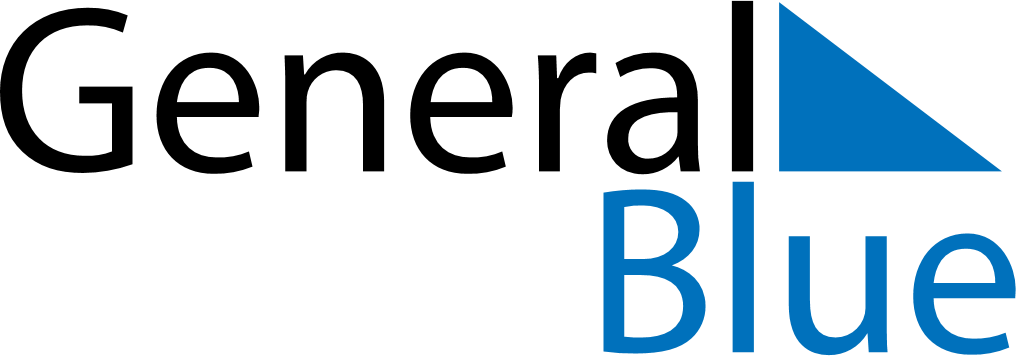 June 2024June 2024June 2024June 2024June 2024June 2024GreenlandGreenlandGreenlandGreenlandGreenlandGreenlandMondayTuesdayWednesdayThursdayFridaySaturdaySunday1234567891011121314151617181920212223National Day24252627282930NOTES